Application for connection / disconnection of water service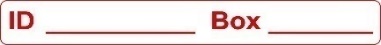 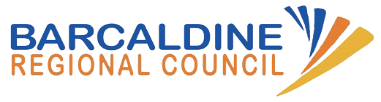 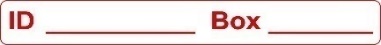 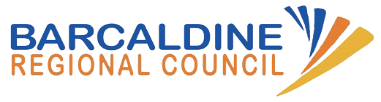 Use this form to apply for your water service to be connected or disconnected.OFFICE USE ONLYApplicant DetailsApplicant DetailsApplicant DetailsApplicant DetailsApplicant DetailsApplicant DetailsApplicant DetailsSurnameSurnameSurnameGiven NameGiven NameGiven NamePostal AddressPostal AddressPostal AddressPostal AddressPostal AddressPostal AddressPostal AddressEmailEmailEmailEmailEmailEmailEmailDaytime Contact NumberMobile NumberMobile NumberMobile NumberFax NumberProperty DetailsProperty DetailsProperty DetailsProperty DetailsProperty DetailsAddressLot NumberPlan NumberProposed WorkProperty Type Residential (single)      Residential (multi-unit)    Commercial/ Industrial (specify) If commercial/industry or other, please specifyType of work Connection to mains      Disconnection form mains      Fire Service      Backflow prevention device      Other (specify)If other, please specifyService Size Required 20 mm       50 mm (Commercial/ Industrial only)        Other (specify) If other, please specifyOwner’s ConsentOwner’s ConsentOwner’s ConsentOwner’s ConsentOwner’s ConsentOwner’s ConsentOwner’s ConsentOwner’s ConsentThis is required if the applicant is not the owner of the subject property.This is required if the applicant is not the owner of the subject property.This is required if the applicant is not the owner of the subject property.This is required if the applicant is not the owner of the subject property.This is required if the applicant is not the owner of the subject property.This is required if the applicant is not the owner of the subject property.This is required if the applicant is not the owner of the subject property.This is required if the applicant is not the owner of the subject property.I,registered owner ofregistered owner ofregistered owner ofconsent to this application for connection / disconnection of water to the above property. I understand I will incur water charges on my next rates notice and could be liable additional infrastructure charges may apply if no water mains go to/past the subject property.consent to this application for connection / disconnection of water to the above property. I understand I will incur water charges on my next rates notice and could be liable additional infrastructure charges may apply if no water mains go to/past the subject property.consent to this application for connection / disconnection of water to the above property. I understand I will incur water charges on my next rates notice and could be liable additional infrastructure charges may apply if no water mains go to/past the subject property.consent to this application for connection / disconnection of water to the above property. I understand I will incur water charges on my next rates notice and could be liable additional infrastructure charges may apply if no water mains go to/past the subject property.consent to this application for connection / disconnection of water to the above property. I understand I will incur water charges on my next rates notice and could be liable additional infrastructure charges may apply if no water mains go to/past the subject property.consent to this application for connection / disconnection of water to the above property. I understand I will incur water charges on my next rates notice and could be liable additional infrastructure charges may apply if no water mains go to/past the subject property.consent to this application for connection / disconnection of water to the above property. I understand I will incur water charges on my next rates notice and could be liable additional infrastructure charges may apply if no water mains go to/past the subject property.consent to this application for connection / disconnection of water to the above property. I understand I will incur water charges on my next rates notice and could be liable additional infrastructure charges may apply if no water mains go to/past the subject property.SignatureSignatureSignatureContact NumberContact NumberDateDeclarationDeclarationDeclarationI, hereby make application to Barcaldine Regional Council for consent to connect/disconnect water meter at the property detailed above and understand that additional infrastructure charges may apply if no water mains go to/past the subject property.I, hereby make application to Barcaldine Regional Council for consent to connect/disconnect water meter at the property detailed above and understand that additional infrastructure charges may apply if no water mains go to/past the subject property.I, hereby make application to Barcaldine Regional Council for consent to connect/disconnect water meter at the property detailed above and understand that additional infrastructure charges may apply if no water mains go to/past the subject property.SignatureDateApplication Fees for 2023 / 2024 Financial YearApplication Fees for 2023 / 2024 Financial YearResidential Water Connection$492.00  per connection (GST exempt) (GL 2008-1000-0002)Other Water Connection Fee$492.00 + infrastructure charges (if applicable) (GL 2008-1000-0002)Water Disconnection Fee$83.00 per person per hour (GL 2008-1000-0002)Lodgement of your applicationLodgement of your applicationLodgement of your applicationLodgement of your applicationLodgement of your applicationMAILPost to ‘PO Box 191, Barcaldine  QLD  4725’ or fax to 07 4651 1778Cheques or money orders to be made payable to “Barcaldine Regional Council”Post to ‘PO Box 191, Barcaldine  QLD  4725’ or fax to 07 4651 1778Cheques or money orders to be made payable to “Barcaldine Regional Council”Post to ‘PO Box 191, Barcaldine  QLD  4725’ or fax to 07 4651 1778Cheques or money orders to be made payable to “Barcaldine Regional Council”Post to ‘PO Box 191, Barcaldine  QLD  4725’ or fax to 07 4651 1778Cheques or money orders to be made payable to “Barcaldine Regional Council”IN PERSONIN PERSONVisit any BRC Administration Office from 8.00am to 4.30pm Monday to Friday with cash, cheque or EFTPOSAlpha
Aramac
Barcaldine43 Dryden Street 35 Gordon Street71 Ash Street Receipt NumberReceipt NumberFees PaidFees Paid$     $     Meter NumberMeter NumberCompleted bySignedSignedDateDate